 АДМИНИСТРАЦИЯ ГОРОДА ЕВПАТОРИИ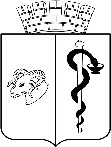 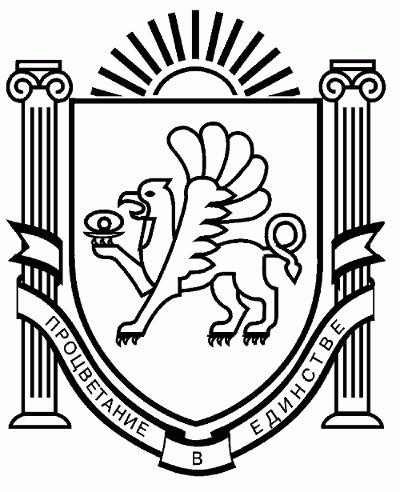 РЕСПУБЛИКИ КРЫМПОСТАНОВЛЕНИЕ___________ 										№ _________ЕВПАТОРИЯ О внесении изменений в постановление администрации города Евпатории Республики Крым от 10.11.2021 №2262-п«Об утверждении порядка оформления и согласования паспорта цветового решения фасада здания, строения, сооружения расположенных на территории муниципального образования  В соответствии с  Федеральным законом от 06.10.2003 №131-ФЗ «Об общих принципах организации местного самоуправления в Российской Федерации», Законом Республики Крым от 21.08.2014 № 54 - ЗРК «Об основах местного самоуправления в Республике Крым», руководствуясь Уставом муниципального образования городской округ Евпатория Республики Крым, во исполнение протокола рабочего совещания по вопросам внедрения комплексных предложений по упорядочиванию застройки, обликов        городских округов и прибрежных поселений Республики Крым от 10.02.2022  администрация города Евпатории  Республики Крым  п о с т а н о в л я е т:   1. Внести изменения в пункт 2 постановления администрации города Евпатории Республики Крым от 10.11.2021 №2262-п «Об утверждении порядка оформления и согласования паспорта цветового решения фасада здания, строения, сооружения, расположенных на территории муниципального образования городской округ Евпатория Республики Крым» о следующем:1.1. Изменить наименование паспорта цветового решения фасада здания, строения, сооружения на паспорт цветового решения фасада.1.2. Утвердить форму цветового решения фасада согласно приложения.2. Настоящее постановление вступает в силу со дня обнародования на официальном портале Правительства Республики Крым – http//rk.gov.ru в разделе муниципальные   образования,   подраздел - Евпатория,  а  также  на официальном сайте муниципального образования городской округ Евпатория Республики Крым http//my-evp.ru, в разделе Документы, подраздел документы администрации города в информационно-телекоммуникационной сети общего пользования и подлежит опубликованию информационного сообщения о нем в печатных средствах массовой информации, утвержденных органами местного самоуправления городского округа Евпатория.            3. Контроль за исполнением настоящего постановления возложить на курирующего отдел архитектуры и градостроительства администрации города Евпатории Республики Крым.Врио главы администрации города Евпатории Республики Крым                                                  А.А. ЛоскутовПояснительная записка к проекту постановления администрации города Евпатории Республики Крым«О внесении изменений в постановление администрации города Евпатории Республики Крым от 10.11.2021 №2262-п«Об утверждении порядка оформления и согласования паспорта цветового решения фасада здания, строения, сооружения расположенных на территории муниципального образования»                 Во исполнение поручения аппарата Совета министров Республики Крым от 11.02.2022 № 258/21/2022 и протокола рабочего совещания во вопросам внедрения комплексных предложений по упорядочению застройки, обликов городских округов и прибрежных поселений Республики Крым  от 10.02.2022, отделом архитектуры и градостроительства администрации города Евпатории разработана форма паспорта цветового решения фасада.										Город Евпатория – один из древнейших населенных пунктов Крымского полуострова. Расположение города на берегу моря, благоприятный климат создали условия для развития детской здравницы и курорта родителей с детьми. В процессе многовекового развития   г. Евпатории сформировался разнообразный архитектурно-градостроительный комплекс, в том числе и жилые массивы. 								  Паспорт цветового решения фасада подготовлен в целях упорядочения внешнего облика жилых домов и нежилых зданий на территории муниципального образования городской округ Евпатория Республики Крым.		    					  	  Настоящий проект постановления является нормативным правовым актом и не требует финансовых затрат из бюджета муниципального образования городской округ Евпатория.  Приложение: - проект постановления администрации города Евпатории РК; -копия протокола рабочего совещания во вопросам внедрения комплексных предложений по упорядочению застройки, обликов городских округов и прибрежных поселений Республики Крым  от 10.02.2022.Главный специалист  отдела архитектуры и градостроительства администрации города Евпатории Республики Крым   					  	 Л.Р. Керимова Черлецкая К.И. 60239